OBRAZAC PRIJAVEza potporu manifestacijama značajnim za turističku ponudu Zagrebačke županije za 2018. godinuPrijava za dodjelu potpore dostavlja se na propisanom obrascu sa svim popunjenim navedenim rubrikama uz pripadajuću dokumentaciju Upravnom odjelu za gospodarstvo Zagrebačke županije. Prijave se mogu dostaviti poštom preporučeno na adresu: Zagrebačka županijaUpravni odjel za gospodarstvoUlica grada Vukovara 72/VP.P.  97410001 Zagrebili osobnom dostavom u Pisarnicu Zagrebačke županije, Ulica grada Vukovara 72/VI, Zagreb.Javni natječaj će biti otvoren do 12. srpnja 2018. godine.Prijave podnesene izvan roka propisanog Natječajem odbacit će se. Nepotpune prijave neće se razmatrati, o čemu će podnositelj prijave biti obaviješten.Informacije, odgovori na dodatna pitanja, upute za prijavitelje i obrasci mogu se dobiti u Upravnom odjelu za gospodarstvo Zagrebačke županije, soba 26,Ulica grada Vukovara 72/V, Zagrebtelefon 01/6009-425, telefax 6009-488elektronska pošta: uog@zagrebacka-zupanija.hrwww.zagrebacka-zupanija.hr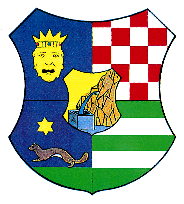 ZAGREBAČKA ŽUPANIJAUpravni odjel za gospodarstvoI. PODACI O PODNOSITELJU PRIJAVE (ORGANIZATORU MANIFESTACIJE) PODACI O PODNOSITELJU PRIJAVE (ORGANIZATORU MANIFESTACIJE) 1.Naziv 2. Status (jls, javna ustanova, ustanova u kulturi, turistička zajednica, udruženje obrtnika)3.Sjedište (adresa, poštanski broj, mjesto)4.Matični broj (8 znamenaka)5.OIB6.Poslovna banka i IBAN7.Ime i prezime odgovorne osobe8.Funkcija odgovorne osobe9.Osoba za kontakt10.TelefonTelefaxE-mailWeb- stranica11.Zahtjev podnosi kao (obavezno označiti)A) jedini organizator manifestacije B) jedan od suorganizatora manifestacijeNavesti ostale suorganizatore:II. PODACI O MANIFESTACIJIPODACI O MANIFESTACIJI1.Naziv manifestacije2.Mjesto i vrijeme održavanja3.Kratki opis4.Cilj manifestacijeIII. KRITERIJI ZA DODJELU POTPORA (PODLOGA ZA OCJENJIVANJE)KRITERIJI ZA DODJELU POTPORA (PODLOGA ZA OCJENJIVANJE)1.Karakter manifestacije (zaokružiti)a) međunarodni   b) regionalni   c) nacionalni   d) lokalni2.Od kada se manifestacija održava kontinuirano (navesti godinu)3.Sadržaj programa (navesti, a okvirni program manifestcije dostaviti u prilogu)4.Broj sudionika (navesti predviđene izvođače događanja, vrstu, mjesto odakle dolaze i broj)5.Raznovrsnost sadržaja (zaokružiti)a) zabavni   b) kulturni   c) sportski   d) eno-gastroe) sadržaj za djecu i mladef) ostalo (navesti)6. Medijska pokrivenost u 2017. godini(navesti naziv TV postaje, vrijeme i datum emitiranja, podatke o reportažama /vijestima u drugim medijima)7.Očekivana i/ili ostvarena medijska pokrivenost u 2018. godini 8. Provedeno oglašavanje u 2017. godini (navesti vrstu medija: tv, tisak, radio itd. i karakter - inozemni, nacionalni, regionalni, lokalni medij)9. Planirano i/ili ostvareno oglašavanje u 2018. godini (navesti vrstu medija: tv, tisak, radio itd. i karakter - inozemni, nacionalni, regionalni, lokalni medij)10.Trajanje manifestacije (zaokružiti)a) jedan dan   b) dva dana   c) više dana 11.Mjesto održavanja manifestacije(zaokružiti, navesti naziv i adresu)a) otvoreni prostor ___________________b)zatvoreni prostor ___________________12.Ostvareni broj posjetitelja u 2017. godini (posjetitelji izvan naselja događanja)a) domaći posjetitelji __________________b) strani posjetitelji ___________________13.Ostvareni broj noćenja posjetitelja u registriranim smještajnim objektima u 2017. godini a) domaći __________________b) strani ___________________14.Očekivani broj posjetitelja u 2018. godini (posjetitelji izvan naselja događanja)a) domaći posjetitelji __________________b) strani posjetitelji ___________________15.Očekivani broj noćenja posjetitelja u registriranim smještajnim objektima u 2018. godini a) domaći __________________b) strani ___________________16.Planirani promet/prihod od organizacije događanja u 2018. u kn (procjena potrošnje posjetitelja)17. Sociokulturni učinci - doprinos kulturnom i društvenom životu mjesta (opisati)18. Do sada ostvarene potpore od Zagrebačke županije za ovu manifestacijuU 2015. godini __________________ knU 2016. godini __________________ knU 2017. godini __________________ knPotpora je zatražena u _______________ godini, ali nije odobrena.18. Do sada ostvarene potpore od drugih izvora za ovu manifestacijuU 2015. godini __________________ kn od _____________________U 2016. godini __________________ kn od _____________________U 2017. godini __________________ kn od _____________________Potpora je zatražena u ______ godini od _________, ali nije odobrena.IV.PODACI FINANCIJSKOG PLANA PODACI FINANCIJSKOG PLANA PODACI FINANCIJSKOG PLANA 1.Planirani izvori financiranjaPlanirana sredstva (u kn)Postotak u ukupnim sredstvima1.1.Vlastita sredstva1.2.Očekivani udio Županije1.3.Ostali izvori (navesti koji)1.4.Ukupni izvori financiranjaUkupni izvori financiranja2.Namjena - specifikacija troškova po aktivnostima  (U rubrikama 2.1.- 2.8. obavezno opisati vrstu troška)Ukupni troškovi (kn)Tražena sredstva od Županije (kn)2.1.A - najam opreme -audio i vizualna tehnika, pozornica i sl. (opisati) 2.2.B - nabava radnog/potrošnog materijala vezanog za organizaciju događanja (opisati)2.3.C - najam prostora za održavanje događanja (opisati)2.4.D - najam prijevoznih sredstava u svrhu prijevoza organizatora i izvođača vezan uz organizaciju (opisati)2.5.E - troškovI smještaja, putni troškovi, honorari (temeljem ugovora) izvođača i vanjskih suradnika  (opisati)2.6.F - troškovi promocije - prezentacije, medijska promocija, promotivni materijali i dr. (opisati)2.7.G - usluge zaštitarske službe (opisati)2.8.H - drugi troškovi neposredne organizacije (opisati)2.9.UkupnoVPRILOŽENI RAČUNI, PONUDE I UGOVORIPRILOŽENI RAČUNI, PONUDE I UGOVORIPRILOŽENI RAČUNI, PONUDE I UGOVORIPRILOŽENI RAČUNI, PONUDE I UGOVORIPRILOŽENI RAČUNI, PONUDE I UGOVORIIzdavatelj računa/ponudeDatum računa/ponudeDatum izvodaSpecifikacija troška(navesti vrstu robe, usluga ili radova)Iznos u kn(sa PDV-om)1.2.3.4.5.6.7.8.9.10. U K U P N O U K U P N O U K U P N O U K U P N O U K U P N OVI. DOKUMENTACIJA KOJA SE PRILAŽE UZ ZAHTJEV - KONTROLNA LISTA (zaokružiti priloženo)1.Podnositelj  je obvezan dostaviti: popunjen i potpisan prijavni obrazac  dokaz o pravnom statusu organizatora: preslika izvoda ne starijeg od 6 mjeseci iz odgovarajućeg registra ili sl. (jedinice lokalne samouprave ne trebaju dostaviti ovaj dokaz)ovjerenu potvrdu nadležne Porezne uprave o nepostojanju duga organizatora prema državi  (ne stariju od 30 dana od dana slanja prijave), financijski plan manifestacije sa prilozima: ponude, računi, ugovori i sl. za planirane prihvatljive troškove,program manifestacije - opisni i kronološki sadržaj događanja s listom izvođača/sudionika,suglasnost ostalih suorganizatora (samo za manifestacije koje imaju više (su)organizatora. 2.Podnositelj može priložiti i neobveznu dokumentaciju kojom dokazuje kriterije za bodovanje prijava.3.Po potrebi, Upravni odjel za gospodarstvo može zatražiti dodatnu dokumentaciju i obrazloženje.Podnositelj više prijava istovjetnu dokumentaciju prilaže samo uz jednu prijavu, a u ostalima navodi uz koju je prijavu predana dokumentacija. Svaka prijava treba biti predana u zasebnoj omotnici.Na omotnici treba navesti "Prijava za dodjelu potpora manifestacijama značajnim za turističku ponudu Zagrebačke županije“Natječajna dokumentacija se ne vraća prijaviteljima.VII.IZJAVA O TOČNOSTI PODATAKAJa niže potpisani, kao odgovorna osoba u organizaciji koja podnosi prijavu ovih podataka potvrđujem da su navedeni podaci u ovoj prijavi točni.IZJAVA O TOČNOSTI PODATAKAJa niže potpisani, kao odgovorna osoba u organizaciji koja podnosi prijavu ovih podataka potvrđujem da su navedeni podaci u ovoj prijavi točni.1.Ime i prezime 2. FunkcijaMjesto i datumM.P.___________________________________________________(potpis)